ТЕРРИТОРИАЛЬНАЯ ИЗБИРАТЕЛЬНАЯ КОМИССИЯОБЛИВСКОГО РАЙОНА РОСТОВСКОЙ ОБЛАСТИПОСТАНОВЛЕНИЕ28 апреля 2022 г.                                                                                 №  31-1ст. ОбливскаяИнформация ведущего специалиста сектора эксплуатации ГАС "Выборы" информационного отдела Избирательной комиссии Ростовской области, исполняющего функционные обязанности системного администратора территориального комплекса средств автоматизации Обливского района Ростовской области о изменениях численности избирателей участников референдума за 1 полугодие 2022 г.Заслушав и обсудив информацию ведущего специалиста сектора эксплуатации ГАС "Выборы" информационного отдела Избирательной комиссии Ростовской области, исполняющего функционные обязанности системного администратора территориального комплекса средств автоматизации Обливского района Ростовской области о изменениях численности избирателей участников референдума за 1 полугодие 2022 г.,Территориальная избирательная комиссия Обливского района Ростовской области ПОСТАНОВЛЯЕТ:1. Принять к сведению информацию ведущего специалиста сектора эксплуатации ГАС "Выборы" информационного отдела ИКРО, исполняющего функционные обязанности системного администратора ТКСА Обливского района Ростовской области о изменениях численности избирателей участников референдума за 1 полугодие 2022 г.  (приложение)Председатель комиссии						А.Н. ПырковаСекретарь комиссии							С.А. ПожароваПриложение к постановлению Территориальной избирательной комиссии Обливского района Ростовской области от 28.07.2022 № 31-1Информация ведущего специалист сектора эксплуатации ГАС "Выборы" информационного отдела Избирательной комиссии Ростовской области, исполняющего функционные обязанности системного администратора территориального комплекса средств автоматизации Обливского района Ростовской области о изменениях численности избирателей участников референдума за 1 полугодие 2022 г.Для осуществления учета избирателей на территории Обливского района постановлением Администрации района № 973 от 24 октября  2017 года «Об обеспечении функционирования Государственной системы регистрации (учета) избирателей, участников референдума на территории Обливского района» были определены порядок и сроки представления сведений об избирателях органами, осуществляющими учет населения на территории Обливского района. На территории Обливского района предоставляют информацию о изменении численности избирателей:  военный Комиссариат Морозовского, Милютинского, Обливского и Советского районов Ростовской области, отдел ЗАГС Администрации Обливского района, МП МО МВД России «Обливский». Данные сведения предоставляются ежемесячно 20 числа на бумажном и машиночитаемом носителе в Администрацию Обливского района.  Ведущий специалист по контрольно-организационной, кадровой работе и взаимодействию с представительными органами Администрации Обливского района производится регистрация поступивших сведений, их систематизация по источникам информации. В соответствии с постановлением Комиссии данные сведения обобщаются, вносятся в форму 1ро и вместе с сопроводительным письмом и комплектом первоисточников на бумажных носителях и в электронном виде до 25 числа каждого месяца передает системному администратору ТСКА «ГАС – Выборы» для актуализации территориального фрагмента регистра избирателей, участников референдума (далее – Регистр). За отчетный период в базу данных Регистра избирателей, участников референдума было внесено 776 событий. За I полугодие 2022 года было направлено в Администрацию района 2 запроса по проверке (уточнению) сведений о 268 избирателях.В первом полугодии численность избирателей уменьшилась на 93 человека: умерло 130 человек, убыло за пределы района 207 человека, прибыло в район 168 человек, достигло 18 лет 76 человек. Численность избирателей составляет на 01.07.2022 – 12781 человек.По работе с первоисточниками:1. Отделом ЗАГС сведения о регистрации фактов смерти граждан предоставляются в установленные законом сроки. 2. Военным комиссариатом сведения о гражданах, призванных на военную службу, предоставляются в установленные законом сроки.3. МП МО МВД информация, связанная с регистрацией (учетом) избирателей предоставляется в установленные законом сроки.Хотелось обратить внимание на работу с федеральными двойниками. Что касается, сведений по избирателям, участникам референдума, идентифицирующихся друг с другом с высокой степенью вероятности, большая часть из них — это жители Ростовской области, необходимо произвести сверку данных сведений об избирателях не только по району, но и в тесном взаимодействии с МВД других районов РО для уменьшения числа двойников, а по возможности свести к нулю.Ведущий специалист сектора эксплуатацииГАС «Выборы» информационного отделаИзбирательной комиссии Ростовской области,исполняющий функциональные обязанностисистемного администратора территориальногокомплекса средств автоматизации Обливского района Ростовской области	                                     Д.В. Комаров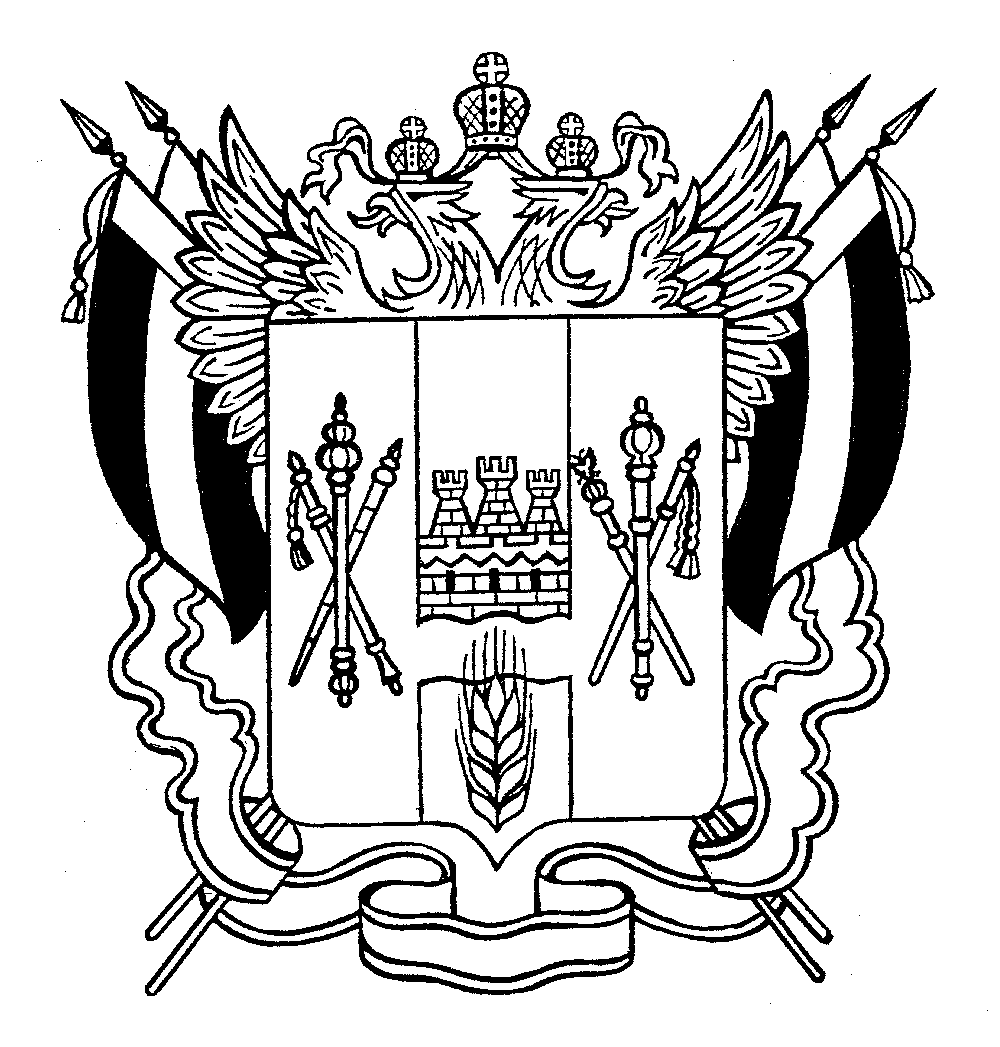 